КОМИТЕТ ИНФОРМАЦИОННЫХ ТЕХНОЛОГИЙВОЛГОГРАДСКОЙ ОБЛАСТИПРИКАЗот 27 декабря 2023 г. N 250-о/дО СОЗДАНИИ ОБЩЕСТВЕННОГО СОВЕТА ПРИ КОМИТЕТЕИНФОРМАЦИОННЫХ ТЕХНОЛОГИЙ ВОЛГОГРАДСКОЙ ОБЛАСТИВ соответствии с приказом комитета информационных технологий Волгоградской области от 10 апреля 2023 г. N 51-о/д "Об утверждении Положения об общественном совете при комитете информационных технологий Волгоградской области" приказываю:1. Утвердить состав общественного совета при комитете информационных технологий Волгоградской области.2. Ответственным секретарем общественного совета при комитете информационных технологий Волгоградской области назначить Михаила Юрьевича Маркова, консультанта сектора реализации базовых проектов цифрового развития комитета информационных технологий Волгоградской области.3. Настоящий приказ вступает в силу со дня его подписания.4. Контроль за выполнением настоящего приказа оставляю за собой.Председатель комитетаА.Н.КИДАЛОВУтвержденприказомкомитетаинформационных технологийВолгоградской областиот 27.12.2023 N 250-о/дСОСТАВОБЩЕСТВЕННОГО СОВЕТА ПРИ КОМИТЕТЕИНФОРМАЦИОННЫХ ТЕХНОЛОГИЙ ВОЛГОГРАДСКОЙ ОБЛАСТИ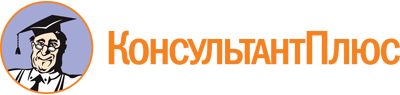 Приказ комитета информационных технологий Волгоградской обл. от 27.12.2023 N 250-о/д
"О создании общественного совета при комитете информационных технологий Волгоградской области"Документ предоставлен КонсультантПлюс

www.consultant.ru

Дата сохранения: 20.05.2024
 1.АвдеюкОксана Алексеевнадекан факультета электроники и вычислительной техники Волгоградского государственного технического университетачлен совета2.ЗубковаСветлана Александровнадиректор по развитию бизнеса Автономной некоммерческой организации дополнительного образования "Академия АйТи"член совета3.ШиршинМихаил Ивановичпредседатель Волгоградской территориальной организации общероссийского профессионального союза работников нефтяной, газовой отраслей промышленности и строительствачлен совета4.ПорошинАлексей Владимировичглавный врач Государственного автономного учреждения здравоохранения "Стоматологическая поликлиника N 9" г. Волгоградачлен совета5.КанищевСергей Николаевичпроректор по проектному управлению и цифровому развитию Федерального государственного бюджетного образовательного учреждения высшего образования "Волгоградский государственный аграрный университет"член совета6.БезбородовСергей Александровичзаведующий кафедрой биотехнических систем и технологий Федерального государственного бюджетного образовательного учреждения высшего образования "Волгоградский государственный медицинский университет" Министерства здравоохранения РФчлен совета7.КрюковОлег Вячеславовичзаместитель начальника отдела безопасности Отделения Волгоградской области Южного главного управления Центрального банка Российской Федерациичлен совета